SzókeresőSzigeti Zoltán – Növényi furfangok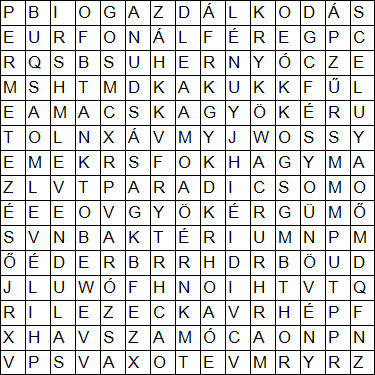 baktérium				hernyó				fonálféregkártevő				kakukkfű			gyökérgümő	levél					levendula			paradicsomnövény				macskagyökér			permetezésbiogazdálkodás			fokhagyma			rovarrózsa					szamócaMegoldás: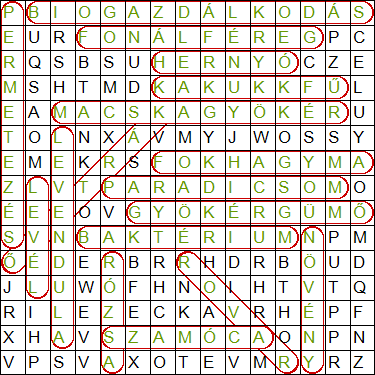 